Section 1 - MarketingHow did you hear about this scheme?Please select the primary source from the list below.From a previous Awardee or ApplicantFrom a colleagueFrom a Fellow of the AcademyI am a Fellow of the AcademyNews media, journal article, publication, advertLinkedIn, Facebook, X (formally Twitter), Reddit, or other social mediaFrom Academy staff (e.g. mailing list or otherwise)From an Academy e-newsletterFrom a non-Academy mailing list (e.g. PSI-COM, BIG Chat)From my university (e.g. 'Grants Support Office')From a business advisor or other startup supportFrom a careers fair / conferenceFunding or Programme partner marketingFrom the Academy websiteOther websiteOnline search engineOtherSection 2 - Applicant and organisation detailsPlease confirm that the proposed Ingenious project and project team are based in the UK. I confirmPlease confirm that this project has not been funded before by Ingenious. If it has, you may be eligible for our Follow on Fund. Please see our website for further information. I confirmPlease note we cannot accept previously unsuccessful applications. We will only consider resubmissions of previously unsuccessful applications if they have been substantially modified based on the feedback previously provided by the selection panel/programme manager. If you need clarification, please email Engagement@raeng.org.ukGMS ORGANISATIONSection 3 - Project detailsProject titleTotal amount soughtWhat is the proposed project start dateWhat is the proposed project end dateSummaryPlease supply an executive summary of the project. The summary should be understandable to the non-specialist reader and may be be used in media releases and media publications about your project if you are successful in your application.It should include an overview ofProject aimsTarget audiencesPlanned activities and where they will take placeAnticipated outcomes.Staff involvementPlease include details on the individuals responsible for the development, delivery and evaluation of the project as given in the table below. Please also state who will be the project leader and project manager.Name, job title, organisationTime allocated to projectProject role and responsibilitiesRelevant experience, skills and expertiseSection 4 - Goals and objectives	The Ingenious programme aims to:  build capacity in engineering public engagement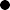   inspire creative public engagement with engineering projects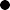   motivate engineers to share their stories, passion and expertise with wider audiences and develop their communication and engagement skills  raise awareness of the diversity, nature and impact of engineering among people of all ages and backgrounds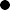  provide opportunities for engineers to engage with members of the public from groups currently underrepresented in engineering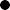 ObjectivesPlease list the project objectives, which should be measurable and in line with the aims of the scheme.Previous related projectsDoes this project build on a previous activity? Yes NoProject metricsPlease provide the following anticipated metrics for your project.Question	Type	NumberActivities, events and/or resources you aim to deliverEngineers participating in the projectThe audience(s) you aim to targetSection 5 - Project plan	Project activitiesPlease provide information on the planned activities and how they demonstrate creativity and innovation, how they will be delivered and why this method was chosen. You may wish to refer to previous projects you have learnt from. If the exact plans have yet to be determined, please provide a detailed example of the type of activities that could take place.Please be explicit about the engineering content of the activities.The engineers' journeyPlease provide details on the engineers' anticipated public engagement experience, including how they will be recruited and trained and what they will gain from the experience. Please give an example case study of what one engineer’s ‘public engagement journey’ might look like as a result of taking part in the project, including information on the public engagement skills and experience that could be gained.The public audiencePlease provide details on the target public audiences, why you have chosen them and how they will be reached, particularly how the activities may reach audiences underrepresented in engineering.Project managementPlease give details on how the project will be managed, including research, development, and delivery.Project timelinePlease detail the core activities to be undertaken, and their associated start and completion dates. You may also wish to upload a Gantt Chart or equivalent below.File uploadsHere you can upload a graphical representation of your project timeline and project activities. (e.g. a Gantt Chart or project matrix showing how different work-packages and participants interrelate and interact) here.If relevant, you may also choose to upload a letter of support from a partner organisations or audience group to demonstrate support for the project.This question is optional.Please upload all images as a single PDF.ImpactsPlease describe the anticipated impacts of the project. Include who/what will be affected, why this is beneficial and the extent of the expected impact on both the engineers and the public audiences.Impacts are the intended changes and lasting effects that will result from the project. If relevant, please identify any potential legacy beyond the lifetime of this award.Evaluation and disseminationPlease summarise how you will evaluate the project, and how you will share and disseminate the learning gathered from this project. Further guidance on evaluation can be found on our Ingenious webpages.Section 6 - Support requested
Costs TableProvide a breakdown of the funding requested to research, develop, deliver and evaluate the project. Please round up to the nearest GBP(£) for costing wherever possible.Totalcorresponds with Total amount sought on page 2 of 7: Project details.Justification of CostsThis cell is an automated	£ check, and if you have done	0your costs correctly it shouldequal zeroAdditional FundingPlease provide details of any additional funding or in-kind costs thatwill be provided by third parties in support of the project.Please indicate whether partnership funds have been applied for or are already secured.Associated activityDoes this Ingenious project form part of a larger public engagement activity? Yes NoHave you or your organisation previously applied for the Ingenious grant scheme? Yes NoSection 7 - Declaration	Applicant DeclarationI confirm here and by submitting this application that:  all information is accurate at the time of submission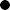   the ideas presented are my own and not plagiarised or containing IP that is not owned by myself  all contributions have been appropriately referenced or credited including the use of any online tools such as AI generative tools used in developing my application  I understand that failure to cite and declare references or sources will result in my application being removed from the process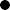   I understand that my application and any content including IP shared within will be shared withreviewers as part of our application process  I have the express permission of any individuals whose contact details I have shared as part of this application process, to share these details with the Royal Academy of EngineeringCost CategoryDescription ofcosts requestedContribution RequestedSalaryConsultancyEventsMaterials/equipmentTravel/SubsistenceEvaluationMiscellaneousPlease checkthis sum£Additional FundingDescription of fund useAmount (£)Partnership fundingNo ResponseNo ResponseTotal Additional FundingNo ResponseNo Response